Федеральное государственное бюджетное образовательное учреждение высшего профессионального образования Московский государственный университет имени М.В. ЛомоносоваМеханико-математический факультетКафедра теоретической информатикиУТВЕРЖДАЮЗаведующий кафедрой______________/А.В.Михалев /«22» января  2019   г.РАБОЧАЯ ПРОГРАММА ДИСЦИПЛИНЫ Наименование дисциплины :спецкурс по выбору студентаАналитика больших данных: основные алгоритмыУровень высшего образования: аспирантураНаправление подготовки (специальность): 01.06.01  Математика и механикаНаправленность (профиль) ОПОП:МатематикаФорма обучения:очнаяРабочая программа рассмотрена и одобрена на заседании  кафедры  Теоретической информатики(протокол № 2а, «22 » января 2019 года)Москва 2019Рабочая программа дисциплины (модуля) разработана в соответствии с самостоятельно установленным МГУ образовательным стандартом (ОС МГУ) для реализуемых основных профессиональных образовательных программ высшего образования по специальности « Математика и механика » (программы аспирантуры)  в редакции приказа МГУ от 30 декабря .Год (годы) приема на обучение___________________________ 1. Место дисциплины в структуре ОПОП ВО. Вариативная часть ОПОП ВО.2. Входные требования для освоения дисциплины, предварительные условия : знание основ статистики, линейной алгебры и программирования.3. Результаты обучения по дисциплине , соотнесенные с требуемыми компетенциями выпускников.4. Формат обучения  очный .5. Объем дисциплины  составляет 1 з.е., в том числе  50  академических часов, отведенных на контактную работу обучающихся с преподавателем,  30   академических часов на самостоятельную работу обучающихся. 6. Содержание дисциплины , структурированное по темам (разделам) с указанием отведенного на них количества академических часов и виды учебных занятий 7. Фонд оценочных средств (ФОС) для оценивания результатов обучения по дисциплине 7.1. Типовые контрольные задания или иные материалы для проведения текущего контроля успеваемости.1. Операция реляционной алгебры R(A, B)⊲⊳ B<C S(С, D) создает все кортежи (a, b, c, d) такие, что кортеж (a, b) принадлежит отношению R, кортеж (c, d) принадлежит S, и b < c. Разработайте алгоритм MapReduce этой операции, полагая, что R  и  S являются множествами.2. Разработать алгоритм MapReduce для обработки очень большого файла целых чисел и вычисления:(а) наибольшего числа;(б) среднего значения всех чисел;(с) того же множества целых чисел, но где каждое число встречается только один раз;(d) количества различных чисел.3. Вычислить двумерные подписи множеств, использую заданные функции хеширования, вычислить получаемые коэффициенты сходства по Жаккару, оценить точность.3. Универсальное множество U содержит n элементов. Случайным образом выбираются подмножества S и T, содержащие m элементов каждое. Каково ожидаемое значение коэффициента сходства по Жаккару этих множеств?4. Дана характеристическая матрица множества S1, S2, S3 и S4.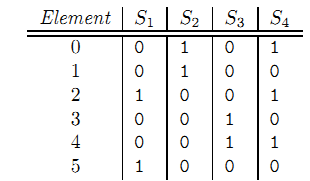 (a) вычислите матрицу подписей, используя следующие три хеш-функции:h1(x) = 2x + 1 (mod 6); h2(x) = 3x + 2 (mod 6); h3(x) = 5x + 2 (mod 6).(b) какие из этих функция являются реальными перестановками строк характеристической матрицы?(c) насколько близка оценка сходства по Жаккару этих множеств (с помощью вычисленных подписей) к его истинному значению?5. На пространстве неотрицательных чисел какие их следующих функций задают метрику (доказать справедливость, либо привести пример нарушения свойств).(a) max(x, y);(b) diff(x, y) = |x − y|;(c) sum(x, y) = x + y.6. Докажите, что расстояние по косинусу между двумя векторами (одной длины), чьи компоненты принимают значения 0 или 1, составляет не более 90.7. Пусть эскизы вычисляются следующим набором «случайных» векторов:v1 = [+1,+1,+1,−1], v2 = [+1,+1,−1,+1], v3 = [+1,−1,+1,+1] и v4 = [−1,+1,+1,+1].Вычислите эскизы следующих векторов:(a) [2, 3, 4, 5].(b) [−2, 3,−4, 5].(c) [2,−3, 4,−5].Для каждой из пар этих трех векторов какова оценка расстояния по косинусу и каково его истинное значение?8. Есть 100 корзин, пронумерованных числами 1,2, ..., 100, и 100 элементов, также являющихся числами от 1 до 100. Элемент i находится в корзине j тогда и только тогда, когда i делит j без остатка. Например, корзина 24 – это набор элементов {1,2,3,4,6,8,12,24}.Опишите все ассоциативные правила, имеющие достоверность (confidence) = 100%.Какие из следующих правил имеют 100% достоверность (confidence)?– {4,6} → 24;– {8} → 16;– {3,4,5} → 42;– {8,10} →  20.9. Пусть {A,B,C} – часто встречающийся набор элементов, а {B,C,D,E} – не часто встречающийся набор элементов.Верны ли следующие утверждения:– {B,C,E} – не часто встречающийся набор элементов.– {B,C} – часто встречающийся набор элементов.– {A,B,C,D,E,F} может быть как часто встречающимся набором элементов, так и не часто встречающимся набором элементов.– {B,C,F} – не часто встречающийся набор элементов.7.2. Типовые контрольные задания или иные материалы для проведения промежуточной аттестации.Матричное представление множеств.Вычисление хешированных подписей.Локально-чувствительное хеширование документов.LSH для хешированных подписей.Анализ техники группировок (S-кривые)Использование методов хешированных подписей и LSH для определения вероятно схожих  документов.Теория локально-чувствительных функций.Локально-чувствительные семейства для расстояния по ЖаккаруУсиление локально-чувствительного семейства (AND-конструкции и OR-конструкции).Случайные гиперплоскости и расстояние по косинусу.LSH-семейства для евклидова расстояния (размерность 2).Ассоциативные правила. Достоверность и поддержка. Алгоритм поиска ассоциативных правил с заданными достоверностью и поддержкой.Использование оперативной памяти при поиске частых наборов элементов. Метод треугольной матрицы и метод троек.Свойство антимонотонности наборов элементов. Масштабируемый алгоритм поиска ассоциативных правил (A-Priori Algorithm)8. Ресурсное обеспечение:Перечень основной и дополнительной литературы,А. Основная литература1. Ю. Лесковец, А. Раджарамаран, Дж. Ульман. Анализ больших наборов данных. ДМК, Москва, 2016.2. Wil M. P., van der Aalst. Process Mining Discovery, Conformance and Enhancement of Business Processes. ISBN: 978-3-642-19344-6 (Print) 978-3-642-19345-3 (Online).Б. Дополнительная литература1. Jure Leskovec, Anand Rajaraman, Jeffrey D. Ullman. Mining of Massive Datasets. 2nd Edition. Stanford University, California, 2014.Перечень ресурсов информационно-телекоммуникационной сети «Интернет» 1. http://www.cambridge.org/ru/academic/subjects/computer-science/knowledge-management-databases-and-data-mining/mining-massive-datasets-2nd-edition#c3bEPha9lWJHRUhW.992. http://i.stanford.edu/~ullman/mmdsn.htmlОписание материально-технического обеспечения.Компьютерный класс9. Язык преподавания.Русский10. ПреподавателиГлавацкий С.Т., Бурыкин И.Г., Айдагулов Р.Р.11. Авторы  программыГлавацкий С.Т., Бурыкин И.Г., Айдагулов Р.Р.Компетенции выпускников (коды)Планируемые результаты обучения по дисциплине , соотнесенные с компетенциямиПК-1, ПК-5Знать: стандартные методы обработки больших данных в задачах нахождения схожих элементов, частых наборов и кластеризации.Уметь ориентироваться в современных методах и алгоритмах компьютерной математики, уметь решать стандартные задачи по изученным темам.Владеть: прикладными методами решения практических задач по изученным темам.ОПК-1, ОПК-2, ОПК-4Уметь решать стандартные задачи профессиональной деятельности на основе информационной и библиографической культуры с применением информационно-коммуникационных технологий________________________Иметь опыт использования на практике математических алгоритмов, в том числе с применением современных вычислительных систем_____________________УК-1Уметь формулировать научно обоснованные гипотезы, создавать теоретические модели явлений и процессов, применять методологию научного познания в профессиональной деятельности________________________Владеть специальными разделами фундаментальной математики, методами анализа и решения задач_____________________Наименование и краткое содержание разделов и тем дисциплины ,Форма промежуточной аттестации по дисциплине Всего(часы)Всего(часы)В том числеВ том числеВ том числеВ том числеНаименование и краткое содержание разделов и тем дисциплины ,Форма промежуточной аттестации по дисциплине Всего(часы)Всего(часы)Контактная работа 
(работа во взаимодействии с преподавателем)Виды контактной работы, часыКонтактная работа 
(работа во взаимодействии с преподавателем)Виды контактной работы, часыКонтактная работа 
(работа во взаимодействии с преподавателем)Виды контактной работы, часыСамостоятельная работа обучающегося, часы (виды самостоятельной работы – эссе, реферат, контрольная работа и пр. – указываются при необходимости)Наименование и краткое содержание разделов и тем дисциплины ,Форма промежуточной аттестации по дисциплине Всего(часы)Всего(часы)Занятия лекционного типа*Занятия семинарского типа*ВсегоТема 1. Введение в DataMining и аналитику больших данных. 44222Тема 2. Технология MapReduce распараллеливания вычислений. Алгоритмы, использующие MapReduce. Операции реляционной алгебры. Матричные вычисления.66442Тема 3. Алгоритмы обнаружения схожих элементов. Сходство по Жаккару.44222Тема 4. Сходство по Жаккару. Методы сжатия больших файлов. Хеширование, подписи больших файлов.66442Тема 5. Локально-чувствительное хеширование документов.44222Тема 6. Техника группировок. Построение семейств функций.44222Текущий контроль успеваемости44222Тема 7. Метрики на пространствах данных.44222Тема 8. Локально-чувствительные семейства функций хеширования в различных метрических пространствах.66442Тема 9. Методы высоких степеней сходства. Индексация. Использование позиции и длины.44222Тема 10. Анализ «рыночной корзины». Представление данных и основные алгоритмы.66442Тема 11. Методы кластеризации в обработке больших данных.66442Тема 12. Кластеризация в различных метрических пространствах.44222Консультации444422Экзамен/зачет44444Промежуточная аттестация – контрольная работа1010101082Итого80                                                               50                                                               50                                                               50                                                               5030ШКАЛА И КРИТЕРИИ ОЦЕНИВАНИЯ результатов обучения (РО) по дисциплине (модулю)  ШКАЛА И КРИТЕРИИ ОЦЕНИВАНИЯ результатов обучения (РО) по дисциплине (модулю)  ШКАЛА И КРИТЕРИИ ОЦЕНИВАНИЯ результатов обучения (РО) по дисциплине (модулю)  ШКАЛА И КРИТЕРИИ ОЦЕНИВАНИЯ результатов обучения (РО) по дисциплине (модулю)  ШКАЛА И КРИТЕРИИ ОЦЕНИВАНИЯ результатов обучения (РО) по дисциплине (модулю)  ОценкаРО и
соответствующие виды оценочных средств 2345Знания(виды оценочных средств:  устные и письменные опросы и контрольные работы, тесты,  и т.п. )Отсутствие знанийФрагментарные знанияОбщие, но не структурированные знанияСформированные систематические знанияУмения(виды оценочных средств: практические контрольные задания, написание и защита рефератов  на заданную тему и т.п.) Отсутствие уменийВ целом успешное, но не систематическое умениеВ целом успешное, но содержащее отдельные пробелы умение (допускает неточности непринципиального характера)Успешное и систематическое умениеНавыки 
(владения, опыт деятельности)(виды оценочных средств: выполнение и защита курсовой работы, отчет по практике, отчет по НИР и т.п.) Отсутствие навыков (владений, опыта)Наличие отдельных навыков (наличие фрагментарного опыта)В целом, сформированные навыки (владения), но используемые не в активной формеСформированные навыки (владения), применяемые при решении задач